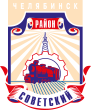 СОВЕТ депутатов советского района
второго созыва454091, г. Челябинск, ул. Орджоникидзе 27А. (351) 237-98-82. E-mail: sovsovet@mail.ruР Е Ш Е Н И Е 30.06.2020											 № 9/4Об утверждении плана работы Совета депутатов Советского района на III квартал 2020 годаВ соответствии с Федеральным законом от 06 октября 2003 года № 131-ФЗ                     «Об общих принципах организации местного самоуправления в Российской Федерации», Уставом Советского района города Челябинска и Регламентом Совета депутатов Советского районаСовет депутатов Советского района второго созываР Е Ш А Е Т:1. Утвердить план работы Совета депутатов Советского района на III квартал 2020 года (приложение).2. Ответственность за исполнение настоящего решения возложить на председателя постоянной комиссии Совета депутатов Советского района по местному самоуправлению, регламенту и этике С. В. Найденову.3. Контроль исполнения настоящего решения возложить на Первого заместителя Председателя Совета депутатов Советского района А. С. Первушина.4. Настоящее решение вступает в силу со дня его официального обнародования.Председатель Совета депутатовСоветского района		                                                                        А. Н. ЛокоцковВопрос готов для внесения в проектповестки дня заседания Совета депутатов Советского района:Вопрос готов для внесения в проектповестки дня заседания Совета депутатов Советского района:Первый  заместитель Председателя Советадепутатов Советского районаА. С. ПервушинПредседатель постоянной комиссииСовета депутатов Советского района по местному самоуправлению, регламенту и этике С. В. НайденовНачальникорганизационного отделаСовета депутатов Советского районаА. А. Дьячков